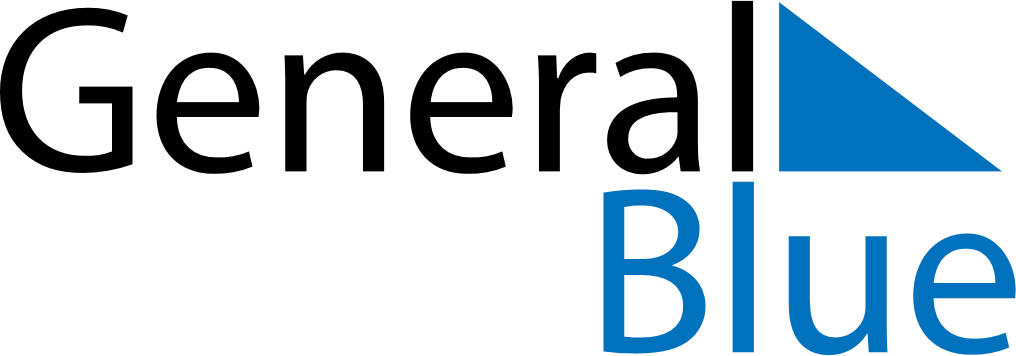 May 2030May 2030May 2030May 2030LuxembourgLuxembourgLuxembourgSundayMondayTuesdayWednesdayThursdayFridayFridaySaturday12334Labour Day56789101011Europe Day1213141516171718192021222324242526272829303131Ascension Day